RutherfordNom: Ernest Rutherford 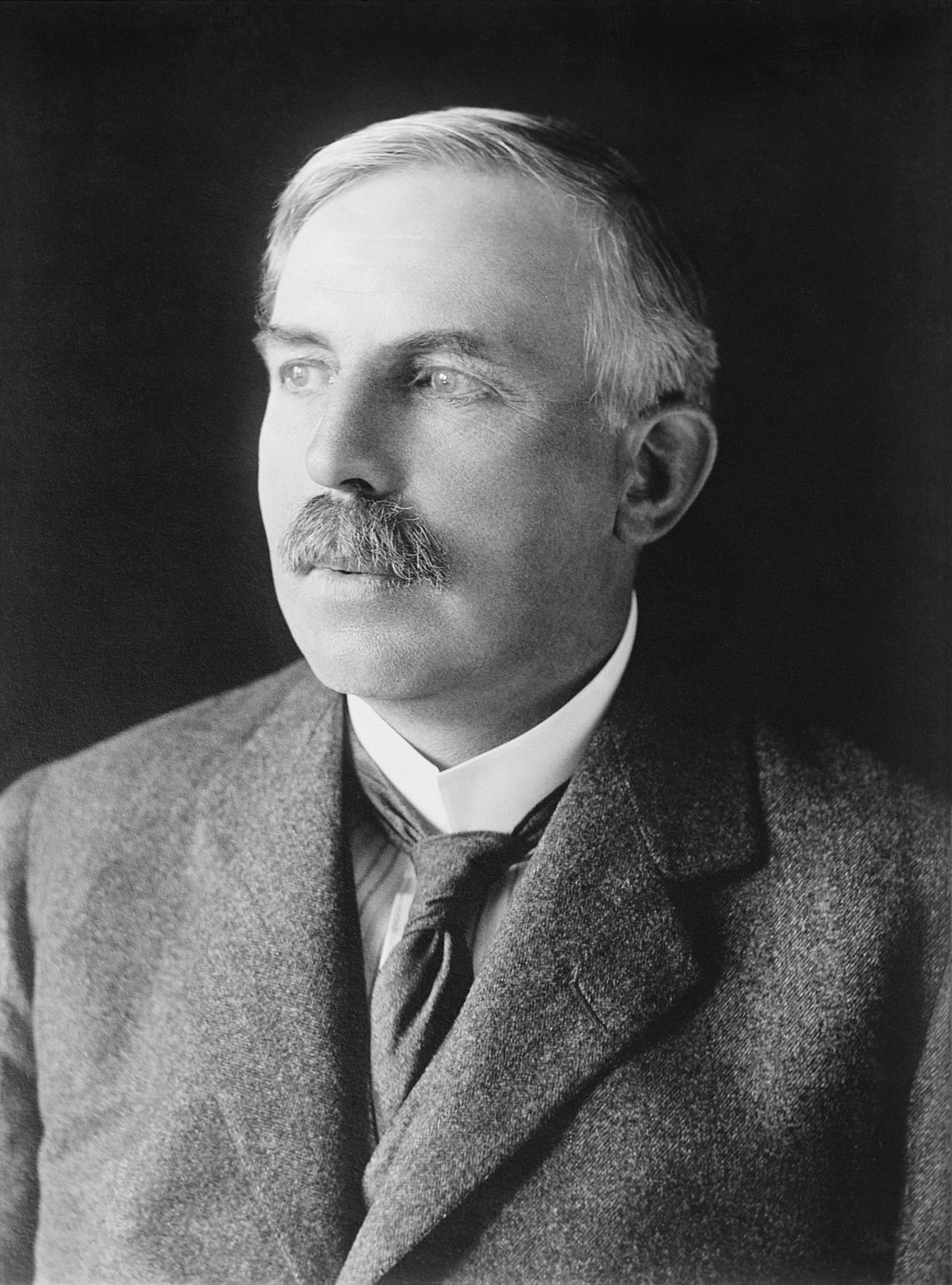 Nationalité: Nouvelle-Zélande 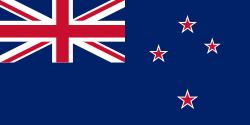 Vie:  1871 a 1937Découverte: Il a pris une feuille d'or... Il l'a bombardé avec des charges positives (élément radioactif)Ça passe a travers, sauf quelques-uns déviés et d'autres rebondit...Le noyau est positif et le rest n'est que du vide.